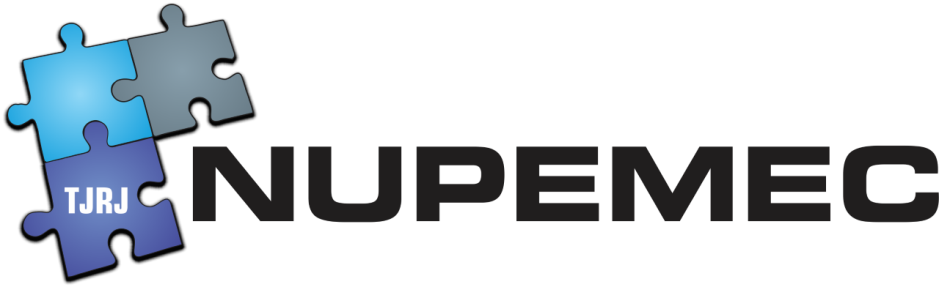 Centro Judiciário de Solução e Conflito e Cidadania - CEJUSC da Regional da Barra da Tijuca da Comarca da Capital.Ato de Criação: Resolução TJ/OE nº 07/2016Ato de Instalação: Ato Executivo nº 1597/2010Data de instalação: 16 de abril de 2010Juíza Coordenadora do CEJUSC: Dra. Érica de Paula Rodrigues da Cunha. Chefe de CEJUSC: Maria Regina de Oliveira NayaEndereço: Avenida Luís Carlos Prestes, s/nº, 3º andar, Barra da Tijuca, Rio de Janeiro/RJ. CEP: 22775-055 Telefone: (21) 3385-8826 E-Mail: btjcentromediacao@tjrj.jus.brNUR: 13º NURCasa da Família estruturada através do Ato Normativo TJ nº 14/2017.Polo Avançado de Solução de Conflitos Extrajudiciais criado: Não.